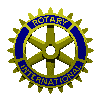 Gamlebyen RotaryklubbMånedsbrev august til og med desember 2016Resymé Rotary møte : Onsdag 10. august 2016Lokale: DonkejongårdenMøteleder: Terje Bendiksen Antall deltagende medlemmer: 13Møtetema: Håvard Midtgaard informerer om bruk av «My Rotary» og andre digitale verktøy som det er viktig at medlemmene kjenner til og kan brukeInternettsider med Rotarystoff
Nettverk DunkejongaardenNettverk	:	Dunkejongaarden
Passord	:	«eget passord»

Gamlebyen Rootaryklubbs hjemmeside (PC og iPad)http://gamlebyenfredrikstad.rotary.no/
MedlemsnettPC
https://appsco.com/login
For å åpne egen konto logger dere inn med deres egen e-mail adresse. Siden dere ikke vet passord trykker dere glemt passord.iPad
For å kunne bruke iPad må dere laste ned en applikasjon som heter «Appsco dashboard» fra «App Store»
My Rotary (PC og iPad)
https://www.rotary.org/myrotary/en
Her starter dere ved å trykke «Sign in/Register» rett over rotaryhjulet. Gå videre ved å trykke «Create account» nede til høyre i rammen.Ref. HåvardResymé Rotary møte : onsdag 14. september 2016Lokale: DonkejongårdenMøteleder: Håvard Midtgaard Antall deltagende medlemmer: 17Møtetema: «Veteranene forteller» ved Johan Fauske 
Johan har vært rotaianer og medlem av klubben siden 1978.
Johan benyttet anledningen til å holde et oppdatert egoforedrag.
Han fortalte at han var en av 5 søsken i en sørsamefamilie.
Skolegangen ble gjennomført i Namsos, Ål i Hallingdal, realskole/gymnas på Brandbu. Medisinstudiet gjennomførte han i Oslo 1964- 70.
Her traff han sin Inger. I 1970-71 fikk han praksis som  distriktslege i Dalslonge. Deretter ble han turnuslege på SØF, 1971-72. 1972 ble han lege på medisinsk avd. Johan hadde sin distriktsturnus i Fusa på nordvestlandet, og var eneste lege der. I 1973 var han lege på sos.med.avd på SØF. Han avtjente verneplikten i Gamlebyen. I 1974 startet han og 3 andre leger "Fredrikstad legesenter". 1984 - 2-legepraksis, og i 1994 egen praksis - inntil han gikk av i 2013. Johan har vært med på vært med på utprøving av nye medisiner, startet tidlig med elektroniske journaler. Han har opplevd både opp- og nedturer i sitt virke. Han har alltid hatt et trofast personale og en familie, som har stått ham bi. Johan fortalte nært og lærerikt om både kreft og hjerteinfarkt, både hvordan det skjedde,og hva han har gjort/gjør for å mestre plager, og for å ha gode dager. Han setter bl.a stor pris på Family sportsklubb og Rotary.
REf. KariResymé Rotary møte : onsdag 21. september 2016Lokale: DonkejongårdenMøteleder: Terje Bendiksen
Antall deltagende medlemmer: 15Møtetema: «Rotary 2016, tradisjon og fornyelse»
Det var 15 medlemmer på møtet, som var forberedt av Kari Blekeli og Marit Flåskjer. I forkant hadde sekretær Håvard vært behjelpelig med å sende ut en artikkel med samme tema fra Rotary Norden nr 3, som skulle leses som forberedelse.Kari innledet med å referere til artikkelen og trakk paralleller til klubben vår. Vi har som formål å gagne andre og fremme etisk standard i arbeidslivet. Gamlebyen Rotary er en klubb preget av at medlemmene erkjenner et felles verdigrunnlag, og vi har åpenhet og fortrolighet medlemmene i mellom. Det er viktig for oss å holde fokus på at vi er en organisasjon hvor medlemmene representerer ulike yrker og profesjoner og arbeider og bidrar til prosjekter både i lokalsamfunnet og internasjonalt. Programmet for de ukentlige møtene må være interessant, utviklende og yrkesrettet. Det er positivt om vi etter en møtekveld kan gå hjem og føle at vi har lært noe nytt. Flere ga uttrykk for at møteprogrammet bør være en god blanding av bedriftsbesøk, eksterne og interne/egne foredragsholdere. Det ble også poengtert at sosiale aktiviteter som lutefisk og «guttas kveld», utflukter og besøk i vennskapsklubber er utviklende for samhold og fellesskapsfølelse.President Terje Bendiksen refererte fra Distriktskonferansen at dette hadde vært aktuelle temaer der sammen med ungdomsarbeidet som RYLA og ungdomsutveksling. Våre representanter Terje og Johan Fauske hadde presentert planene for utveksling fra Gudeberg ungdomsskole til vår skotske vennskapsklubb.Det kom vel fram at både tradisjon og fornyelse er viktig for Gamlebyen Rotary.
Ref.  Marit Flåskjer Resymé Rotary møte : onsdag 12. oktober 2016
Lokale: Bedriftsbesøk Sentralkjøkkenet i FredrikstadMøteleder: Terje Bendiksen
Antall deltagende medlemmer: 11Møtetema: Bedriftsbesøk på «Sentralkjøkkenet» i Fredrikstad kommune ved virksomhetsleder Ronny Kløvfjell
Møtet var et bedriftsbesøk på virksomheten «Mat, vaskeri og praktisk bistand» i Fredrikstad kommune. Virksomhetsleder Ronny Kløvfjell tok imot klubbens medlemmer på Sentralkjøkkenet. Det sto ferdig i 2009 og utgjør den ene avdelingen i virksomheten. Sentralkjøkkenet omfatter bla. følgende aktiviteter: Middag lages hver dag og leveres til omlag 1.000 personer. 300 av disse er hjemmeboende.  Maten produseres «sous vide», det vil si at den vakum-behandles og dermed oppbevares kan en tid før den sende ut til bruker og blir varmet opp der.  Større oppdrag ifm konferanser etc. der virksomheten bl.a. har servet middag til 7.000 personer Workshops med matlaging for grupper, enten i privat sammenheng eller som del av team-building i en virksomhet. Catering Kantinedrift 8 steder, bl.a. på Borge ungdomsskole og Fredrikstad internasjonale skole. Kantinedriften på skolene skjer i samarbeid med NAV og gir praksisplasser for voksne flyktninger som får opplæring etter introduksjonslovenVaskeriet er i dag fordelt på 6 lokasjoner, men blir samlet på ett sted når nytt bygg står ferdig. Det vil bli det mest moderne kommunalt eide vaskeriet i Norge. Kapasiteten blir utvidet og arbeidsforholdene for de ansatte betydelig forbedret. «Praktisk bistand» har 31 årsverk og ca. 1.200 brukere. Vedtak fattes på Tildelingskontoret og tjenestene ytes til hjemmeboende. Virksomheten har samlet sett 95 årsverk med et brutto budsjett i 2016 på 91 millioner. Inntektene er på ca. 31. millioner. Ref. Marit MundahlResymé Rotary møte : onsdag 14. desember 2016
Lokale: DonkejongårdenMøteleder: Terje Bendiksen
Antall deltagende medlemmer: 17Møtetema: Improvisasjon ved ThoreSom kjent p.g.a. misforståelse møtte ikke Fredrik Ellefsen på møte den 14.Thore omtalte derfor en av årets nye bøker, "Hjemlandet", som er nr. 7 i Tor Bomann-Larsens serie om kong Haakon og dronning Maud.Presidenten, Terje, omtalte rakfiskaftenen i Borge Rotarys regi og viste frem diplomet for beste deltagelse.
Ref. ThoreFremmøtestatestikk høst/vår 2016/17:
August 	: 	47,7 September	:	54,1% Oktober	:	51,7% November	:	58,0%Desember	:	29,2%Vi er nå 29 medlemmer i klubben. 